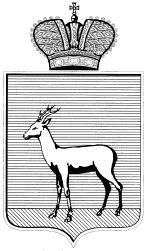 АДМИНИСТРАЦИЯ КИРОВСКОГО ВНУТРИГОРОДСКОГО РАЙОНАГОРОДСКОГО ОКРУГА САМАРА ПОСТАНОВЛЕНИЕ                                                                 ____________________№____________________О введении режима чрезвычайной ситуации для органов управления и сил районного звена городского округа Самара территориальной подсистемы Самарской области единой государственной системы предупреждения и ликвидации чрезвычайных ситуацийВ соответствии с Федеральным законом от 21.12.1994 № 68-ФЗ               «О защите населения и территорий от чрезвычайных ситуаций природного      и техногенного характера», постановлением Правительства Российской Федерации от 30.12.2003 № 794 «О единой государственной системе предупреждения и ликвидации чрезвычайных ситуаций» в результате                       хлопка газовоздушной смеси с последующим пожаром в многоквартирном жилом доме, находящемся по адресу: улица Советская, дом  9, кв. 149, постановляю:1. Пожар в многоквартирном жилом доме № 9 по ул. Советская               в Кировском внутригородском районе городского округа Самара отнести          к чрезвычайной ситуации муниципального характера (п.1.2.1. приказа МЧС России от 05.07.2021 № 429).2. Ввести для органов управления и сил районного звена городского округа Самара территориальной подсистемы Самарской области единой государственной системы предупреждения и ликвидации чрезвычайных ситуаций (далее - звено городского округа Самара РСЧС) режим чрезвычайной ситуации с 15.00. 11.01.2024 до особого распоряжения                 и определить местный уровень реагирования.3. Определить границы зоны чрезвычайной ситуации территорию           в радиусе 50 метров от жилого дома № 9 по ул. Советской.4. Назначить руководителем ликвидации последствий чрезвычайной ситуации заместителя главы Кировского внутригородского района  городского округа Самара Ротерса В.В.5. В целях оперативного сбора и обмена информацией о ликвидации последствий чрезвычайной ситуации создать дислоцирующийся на базе Администрации Кировского внутригородского района городского округа Самара оперативный штаб ликвидации чрезвычайной ситуации (далее – ОШ ЛЧС). Руководителем штаба назначить заместителя главы Кировского внутригородского района  городского округа Самара Сафонову О.В. Начальникам отделов Администрации Кировского внутригородского района направить своих представителей для работы в оперативном штабе.6. Заместителю главы Кировского внутригородского района городского округа Самара Ротерсу В.В. организовать ликвидацию чрезвычайной ситуации с привлечением сил и средств Управляющей компании ООО «Коммунресурс», организаций отрасли ЖКХ (ООО «СВГК», АО «Самарская сетевая компания») и специализированной организации по обследованию технического состояния строительных конструкций.7. Заместителю главы  Кировского внутригородского района г.о. Самара Сафоновой О.В.:уточнить количество социально незащищённых семей и граждан для оказания адресной помощи; организовать оказание помощи жителям многоквартирного дома, расположенного по адресу: Кировский внутригородской район городского округа Самара, ул. Советская, дом 9, в решении социальных вопросов.8. Заведующему сектором средств массовой информации Селиверстову А.В. организовать информирование населения через средства массовой информации о введении на территории внутригородского района для органов управления и сил районного звена городского округа Самара ТП Самарской области РСЧС режима чрезвычайной ситуации локального характера,               в дальнейшем продолжить информирование граждан о ходе выполнения мероприятий по ликвидации чрезвычайной ситуации,  а также о мерах по обеспечению безопасности населения.9. Начальнику отдела гражданской защиты Осипову А.Ю.                      во взаимодействии с представителем отдела надзорной деятельности                и профилактической работы городского округа Самара УНД и ПР ГУ МЧС России по Самарской области в оказании содействия в выдаче справок             о пожаре пострадавшему населению;организовать прогнозирование дальнейшего развития чрезвычайной ситуации и ее последствий;организовать оповещение населения о возникновении чрезвычайной ситуации и выполнении мероприятий по ее ликвидации;информацию о проведении аварийно-восстановительных работ,  выполненных мероприятиях по защите населения и решения вопросов социального значения направлять в адрес оперативно-дежурную смену ЕДДС городского округа Самара.10. Начальнику отдела по жилищно – коммунальному хозяйству               и благоустройству Администрации Кировского внутригородского района Аникину В.В.: - совместно с УК ООО «Коммунресурс» организовать восстановление теплового контура многоквартирного дома;- осуществить контроль за исполнением УК ООО «Коммунресурс» мероприятий по ликвидации последствий чрезвычайной ситуации.11. Настоящее постановление вступает в силу со дня его принятия.12. Контроль за выполнением настоящего постановления оставляю         за собой.В соответствии с Федеральным законом от 21.12.1994 № 68-ФЗ               «О защите населения и территорий от чрезвычайных ситуаций природного      и техногенного характера», постановлением Правительства Российской Федерации от 30.12.2003 № 794 «О единой государственной системе предупреждения и ликвидации чрезвычайных ситуаций» в результате                       хлопка газовоздушной смеси с последующим пожаром в многоквартирном жилом доме, находящемся по адресу: улица Советская, дом  9, кв. 149, постановляю:1. Пожар в многоквартирном жилом доме № 9 по ул. Советская               в Кировском внутригородском районе городского округа Самара отнести          к чрезвычайной ситуации муниципального характера (п.1.2.1. приказа МЧС России от 05.07.2021 № 429).2. Ввести для органов управления и сил районного звена городского округа Самара территориальной подсистемы Самарской области единой государственной системы предупреждения и ликвидации чрезвычайных ситуаций (далее - звено городского округа Самара РСЧС) режим чрезвычайной ситуации с 15.00. 11.01.2024 до особого распоряжения                 и определить местный уровень реагирования.3. Определить границы зоны чрезвычайной ситуации территорию           в радиусе 50 метров от жилого дома № 9 по ул. Советской.4. Назначить руководителем ликвидации последствий чрезвычайной ситуации заместителя главы Кировского внутригородского района  городского округа Самара Ротерса В.В.5. В целях оперативного сбора и обмена информацией о ликвидации последствий чрезвычайной ситуации создать дислоцирующийся на базе Администрации Кировского внутригородского района городского округа Самара оперативный штаб ликвидации чрезвычайной ситуации (далее – ОШ ЛЧС). Руководителем штаба назначить заместителя главы Кировского внутригородского района  городского округа Самара Сафонову О.В. Начальникам отделов Администрации Кировского внутригородского района направить своих представителей для работы в оперативном штабе.6. Заместителю главы Кировского внутригородского района городского округа Самара Ротерсу В.В. организовать ликвидацию чрезвычайной ситуации с привлечением сил и средств Управляющей компании ООО «Коммунресурс», организаций отрасли ЖКХ (ООО «СВГК», АО «Самарская сетевая компания») и специализированной организации по обследованию технического состояния строительных конструкций.7. Заместителю главы  Кировского внутригородского района г.о. Самара Сафоновой О.В.:уточнить количество социально незащищённых семей и граждан для оказания адресной помощи; организовать оказание помощи жителям многоквартирного дома, расположенного по адресу: Кировский внутригородской район городского округа Самара, ул. Советская, дом 9, в решении социальных вопросов.8. Заведующему сектором средств массовой информации Селиверстову А.В. организовать информирование населения через средства массовой информации о введении на территории внутригородского района для органов управления и сил районного звена городского округа Самара ТП Самарской области РСЧС режима чрезвычайной ситуации локального характера,               в дальнейшем продолжить информирование граждан о ходе выполнения мероприятий по ликвидации чрезвычайной ситуации,  а также о мерах по обеспечению безопасности населения.9. Начальнику отдела гражданской защиты Осипову А.Ю.                      во взаимодействии с представителем отдела надзорной деятельности                и профилактической работы городского округа Самара УНД и ПР ГУ МЧС России по Самарской области в оказании содействия в выдаче справок             о пожаре пострадавшему населению;организовать прогнозирование дальнейшего развития чрезвычайной ситуации и ее последствий;организовать оповещение населения о возникновении чрезвычайной ситуации и выполнении мероприятий по ее ликвидации;информацию о проведении аварийно-восстановительных работ,  выполненных мероприятиях по защите населения и решения вопросов социального значения направлять в адрес оперативно-дежурную смену ЕДДС городского округа Самара.10. Начальнику отдела по жилищно – коммунальному хозяйству               и благоустройству Администрации Кировского внутригородского района Аникину В.В.: - совместно с УК ООО «Коммунресурс» организовать восстановление теплового контура многоквартирного дома;- осуществить контроль за исполнением УК ООО «Коммунресурс» мероприятий по ликвидации последствий чрезвычайной ситуации.11. Настоящее постановление вступает в силу со дня его принятия.12. Контроль за выполнением настоящего постановления оставляю         за собой.        Глава Кировского внутригородского района городского округа Самара   И.А. Рудаков